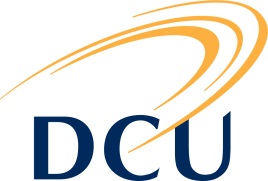 Student LearningTake Action	Sometimes just doing something creates the mood and momentum to continue, so decide to just do something, anything to get you going.Salami Technique	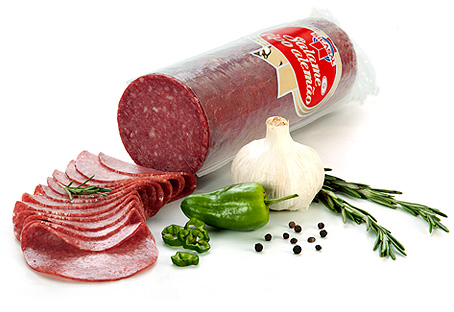 Slice a task or goal down by function and time, getting down to smallest unit. For example, a long reading assignment in a difficult subject can seem intimidating and easy to put off, divide it into shorter sections and take breaks and reward yourself between them. Five minutes	Spend just 5 minutes on a task, and then see if you’ve managed to make headway on it.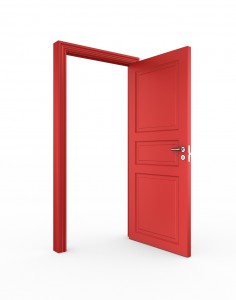 Related tasks	Do something related; the back door approach. For example, if you have to start a project maybe decide to just go talk to someone about it; this in turn may lead you to the library because they suggest a book. Worst first	That particularly boring or difficult task is easy to put off, in fact you'll do anything not to get it done, but better to get it out of the way.Make commitments	An oft-used excuse is "I work better under pressure". So create pressure. Tell people you plan to get something done, and then they'll ask if you got it done.Set Goals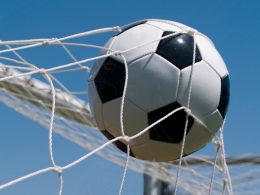 Setting achievable goals helps keep you on track and gain a sense of accomplishment from the work you perform. 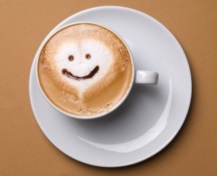 Reward YourselfBe kind to yourself when you reach a goal – enjoy a coffee break or a bar of chocolate. Change SubjectsKeep it fresh by changing subjects regularly.*based on info from TCD Student Learning development website http://student-learning.tcd.ie/